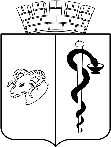 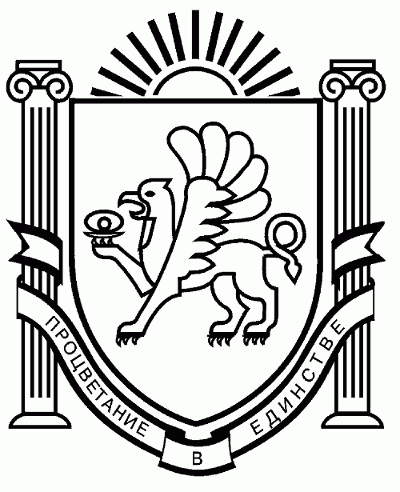 АДМИНИСТРАЦИЯ ГОРОДА ЕВПАТОРИИРЕСПУБЛИКИ КРЫМПОСТАНОВЛЕНИЕ___________ 										№ _________ЕВПАТОРИЯО внесении изменений в административный регламент муниципальной услуги «Предоставление                                                                градостроительного плана земельного участка», утвержденный постановлением администрации города Евпатории Республики Крым от 07.06.2022 №1163-пВ соответствии с Федеральным законом от 27.07.2010 № 210-ФЗ «Об организации предоставления государственных и муниципальных услуг», Федеральным законом                            от 06.10.2003 №131-ФЗ «Об общих принципах организации местного самоуправления в Российской Федерации», Законом Республики Крым от 21.08.2014 № 54-ЗРК «Об основах местного самоуправления в Республике Крым», руководствуясь Уставом муниципального образования городской округ Евпатория Республики Крым, на основании экспертного заключения Министерства юстиции Республики Крым от 23.08.2022 №26385/05/03-02/1, в целях повышения качества оказания муниципальной услуги, определения сроков и последовательности осуществления административных процедур, администрация города Евпатории Республики Крым  п о с т а н о в л я е т:  1. Внести изменения в административный регламент муниципальной услуги «Предоставление градостроительного плана земельного участка», утвержденный постановлением администрации города Евпатории Республики Крым от 07.06.2022 №1163-п, изложив пункт 2.26 административного регламента муниципальной услуги в следующей редакции:												«2.26. Уполномоченный орган, предоставляющий муниципальную услугу не вправе требовать от заявителя:											-представления документов и информации или осуществления действий, представление или осуществление которых не предусмотрено нормативными правовыми актами, регулирующими отношения, возникающие в связи с предоставлением государственных и муниципальных услуг;        - представления документов и информации, в том числе подтверждающих внесение заявителем платы за предоставление государственных и муниципальных услуг, которые находятся в распоряжении органов, предоставляющих государственные услуги, органов, предоставляющих муниципальные услуги, иных государственных органов, органов местного самоуправления либо подведомственных государственным органам или органам местного самоуправления организаций, участвующих в предоставлении предусмотренных частью 1 статьи 1 Федерального закона от 27.07.2010 № 210-ФЗ, в соответствии с нормативными правовыми актами Российской Федерации, нормативными правовыми актами субъектов Российской Федерации, муниципальными правовыми актами, за исключением документов, включенных в определенный частью 6  ст.7 Федерального закона от 27.07.2010 № 210-ФЗ                     перечень документов. Заявитель вправе представить указанные документы и информацию в органы, предоставляющие государственные услуги, и органы, предоставляющие муниципальные услуги, по собственной инициативе;- осуществления действий, в том числе согласований, необходимых для получения государственных и муниципальных услуг и связанных с обращением в иные государственные органы, органы местного самоуправления, организации, за исключением получения услуг и получения документов и информации, предоставляемых в результате предоставления таких услуг, включенные в перечни, указанные в части 1 статьи 9 Федерального закона от 27.07.2010 № 210-ФЗ;- представления документов и информации, отсутствие и (или) недостоверность которых не указывались при первоначальном отказе в приеме документов, необходимых для предоставления государственной или муниципальной услуги, либо в предоставлении государственной или муниципальной услуги, за исключением следующих случаев:- изменение требований нормативных правовых актов, касающихся предоставления государственной или муниципальной услуги, после первоначальной подачи заявления о предоставлении государственной или муниципальной услуги;-наличие ошибок в заявлении о предоставлении государственной или муниципальной услуги и документах, поданных заявителем после первоначального отказа в приеме документов, необходимых для предоставления государственной или муниципальной услуги, либо в предоставлении государственной или муниципальной услуги и не включенных в представленный ранее комплект документов;- истечение срока действия документов или изменение информации после первоначального отказа в приеме документов, необходимых для предоставления государственной или муниципальной услуги, либо в предоставлении государственной или муниципальной услуги;-выявление документально подтвержденного факта (признаков) ошибочного или противоправного действия (бездействия) должностного лица органа, предоставляющего государственную услугу, или органа, предоставляющего муниципальную услугу, государственного или муниципального служащего, работника многофункционального центра, работника организации, предусмотренной частью 1.1 статьи 16 Федерального закона от 27.07.2010 № 210-ФЗ, при первоначальном отказе в приеме документов, необходимых для предоставления государственной или муниципальной услуги, либо в предоставлении государственной или муниципальной услуги, о чем в письменном виде за подписью руководителя органа, предоставляющего государственную услугу, или органа, предоставляющего муниципальную услугу, руководителя многофункционального центра при первоначальном отказе в приеме документов, необходимых для предоставления государственной или муниципальной услуги, либо руководителя организации, предусмотренной частью 1.1 статьи 16 Федерального закона от 27.07.2010 № 210-ФЗ, уведомляется заявитель, а также приносятся извинения за доставленные неудобства;		- предоставления на бумажном носителе документов и информации, электронные образы которых ранее были заверены в соответствии с пунктом 7.2 части 1 статьи 16 Федерального закона от 27.07.2010 № 210-ФЗ, за исключением случаев, если нанесение отметок на такие документы либо их изъятие является необходимым условием предоставления государственной или муниципальной услуги, и иных случаев, установленных федеральными законами».           2. Настоящее постановление вступает в силу со дня обнародования на официальном портале Правительства Республики Крым – http//rk.gov.ru в разделе муниципальные   образования,   подраздел - Евпатория,  а  также  на официальном сайте муниципального образования городской округ Евпатория Республики Крым http//my-evp.ru, в разделе Документы, подраздел документы администрации города в информационно-телекоммуникационной сети общего пользования и подлежит опубликованию информационного сообщения о нем в печатных средствах массовой информации, утвержденных органами местного самоуправления городского округа Евпатория.           3. Контроль за исполнением настоящего постановления возложить на заместителя главы администрации города Евпатории Республики Крым, курирующего отдел архитектуры и градостроительства администрации города Евпатории Республики Крым. Врио главы администрации  города Евпатории Республики Крым                                                 А.А. ЛоскутовПояснительная записка к проекту постановления «О внесении изменений в административный регламент муниципальной услуги «Предоставление                                                                градостроительного плана земельного участка», утвержденный постановлением администрации города Евпатории Республики Крым от 07.06.2022 №1163-п»              Проект постановления администрации города Евпатории Республики Крым «О внесении изменений в административный регламент муниципальной услуги «Предоставление  градостроительного плана земельного участка»», утвержденный постановлением администрации  города Евпатории Республики Крым от 07.06.2022                     №1163-п» подготовлен на основании экспертного заключения Министерства юстиции Республики Крым от 23.08.2022 №26385/05/03-02/1 и в соответствии с Федеральным законом от 27.07.2010 № 210-ФЗ «Об организации предоставления государственных и муниципальных услуг».      Пункт 2.26 административного регламента предоставления муниципальной услуги изложен в редакции согласно требованиям части 1.ст.7 Федерального закона от 27.07.2010     № 210-ФЗ «Об организации предоставления государственных и муниципальных услуг».            Проект постановления является нормативным правовым актом и не требует финансовых затрат из бюджета муниципального образования городской округ Евпатория. Данный проект не содержит коррупциогенных факторов.              Проект постановления размещен на официальном сайте Правительство Республики Крым – http//rk.gov.ru в разделе муниципальные образования, подраздел - Евпатория, (проекты администраций) в информационно-телекоммуникационной сети общего пользования 01.09.2022.    Приложение: проект постановления администрации города Евпатория Республика Крым, копия экспертного заключения.Начальник  отдела архитектуры и градостроительства  администрации   города Евпатории                                                           А.Н. Епифанов   Черлецкая 60239